       F/H Orthophoniste
Amilly 	  CDI	 0,80 ETP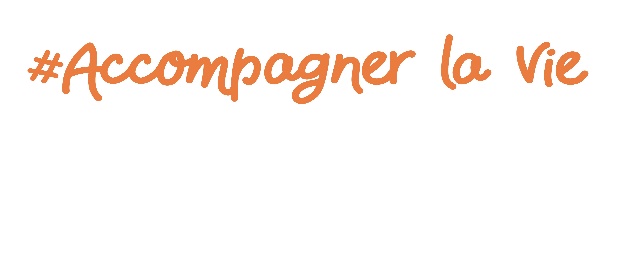 Qui sommes nous ?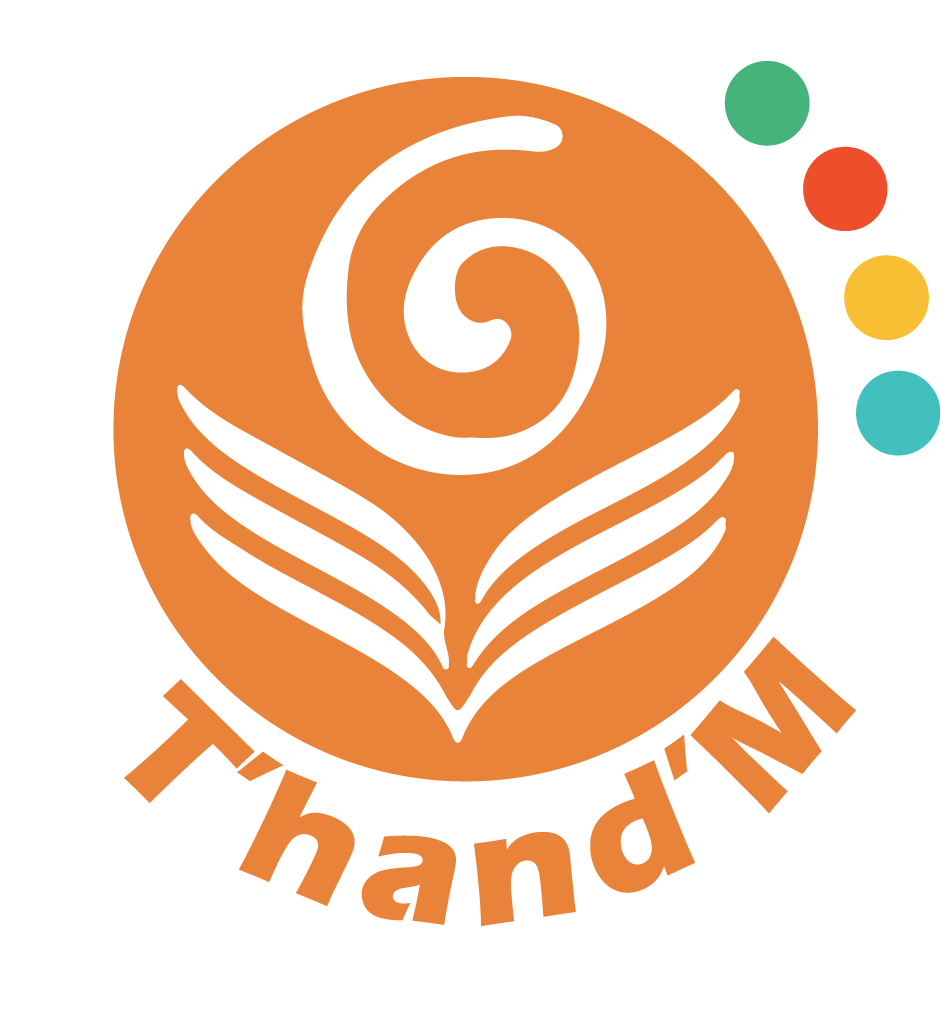 T’HAND’M est une association qui promeut l’inclusion des personnes en situation de handicap et ne cesse de développer une offre de services innovante : service éducatif, accompagnement professionnel, familial et social.Pour son établissement Institut Régional pour Jeunes Sourds (IRJS « Raymond Barberot ») situé à Amilly (45), qui accompagne les parcours d’enfants et d’adolescents en situation de handicap auditif avec ou sans troubles associés.
Vos missions :-  Séances de rééducation en individuel et en collectif : développement de la communication, du langage écrit, du langage oral, de la LSF- Contribution à la création d’outils de communication- Participation à la dynamique pluridisciplinaire- Intervention dans les établissements scolaires - Travail avec les familles
Vos compétences :
- Connaissances de différents types du handicap- Conduite de rééducation langage et communication	- Connaissances sur la surdité, son impact dans le développement du langage et de la LSF sont bienvenues- Intérêt pour le travail en équipe pluridisciplinaireNiveau d'étude : DE d’OrthophonisteExpérience : débutant acceptéLieu de la mission : Amilly (45)Etablissement : IRJS Raymond BarberotPoste(s) disponible(s) : 1Statut :  non cadreRémunération :  selon CCN 66Début de la mission : Dès à présentAvantages :  Mutuelle, 
Action logement, congés conventionnels